Lesson 5: 2 Sam.19:41-21:14Did Sheba rebel against David?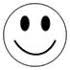 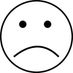 Did Joab kill Amasa?Did the wise woman want Joab to destroy her city?Did the wise woman have Sheba’s head thrown over the wall?Was there a famine in Israel?Was God happy about how the Gibeonites had been treated?Did David pray to God about this problem?Draw a picture of Joab and Amasa: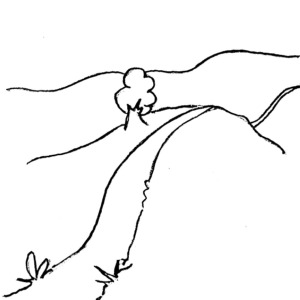 Draw a picture of the wise woman of Abel: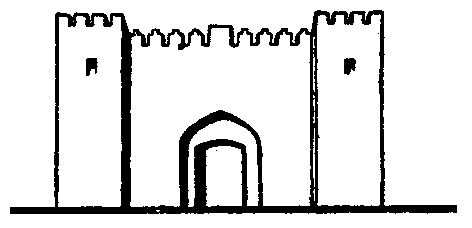 